Tax Obligations of a Single Parent as a Temporary ResidentFrom: tankovateodora    7 Jan 2021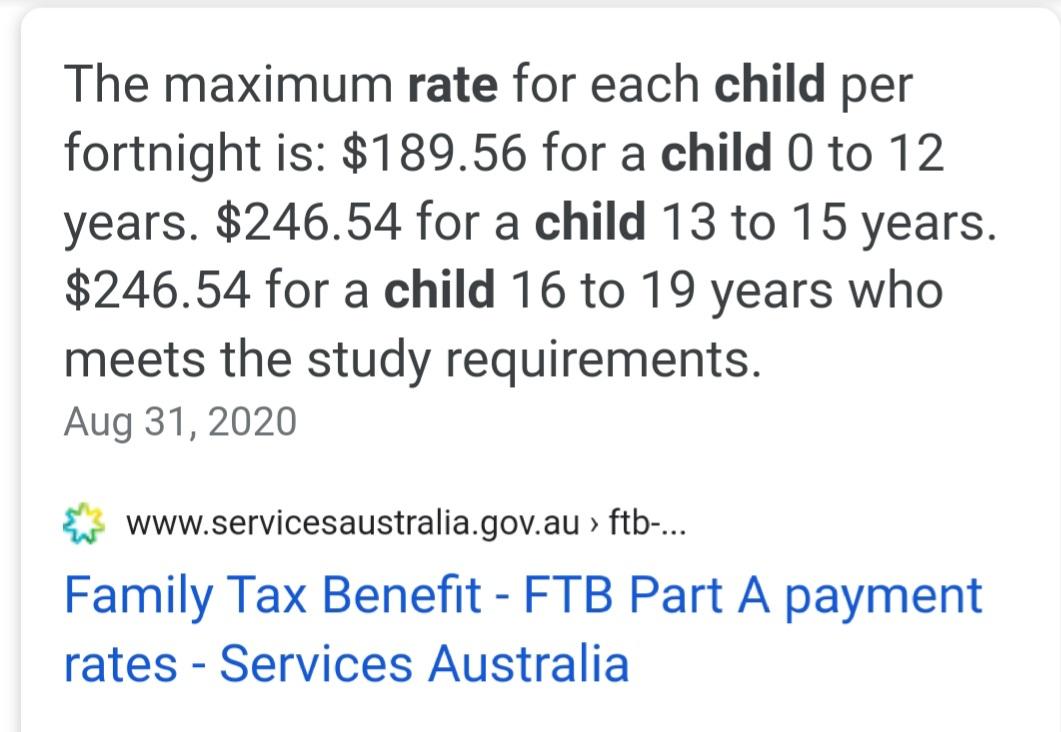 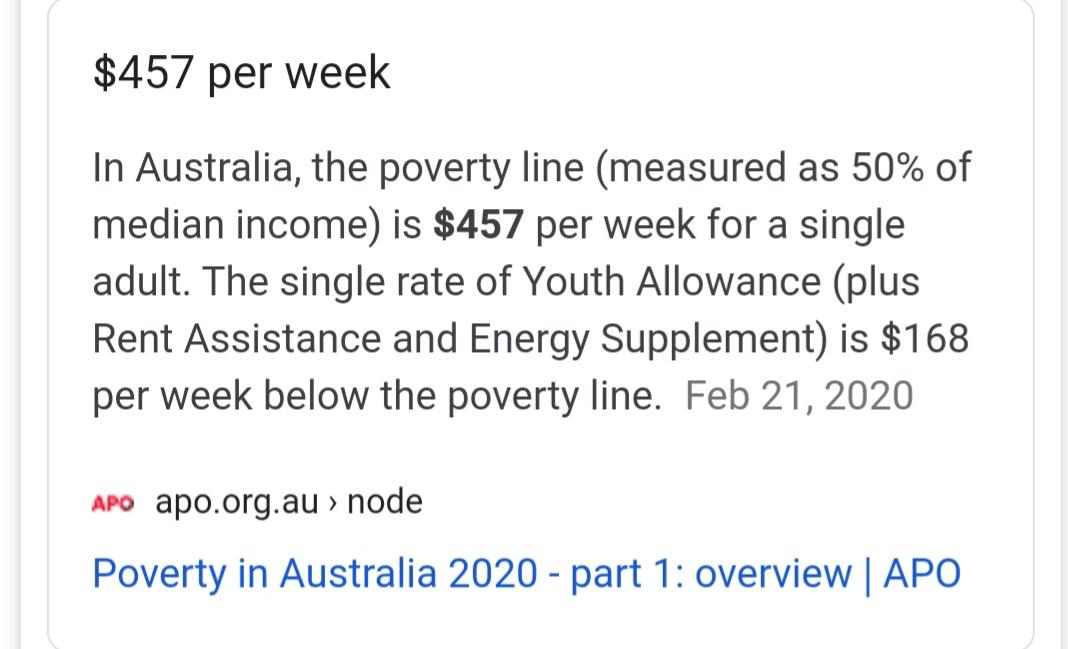 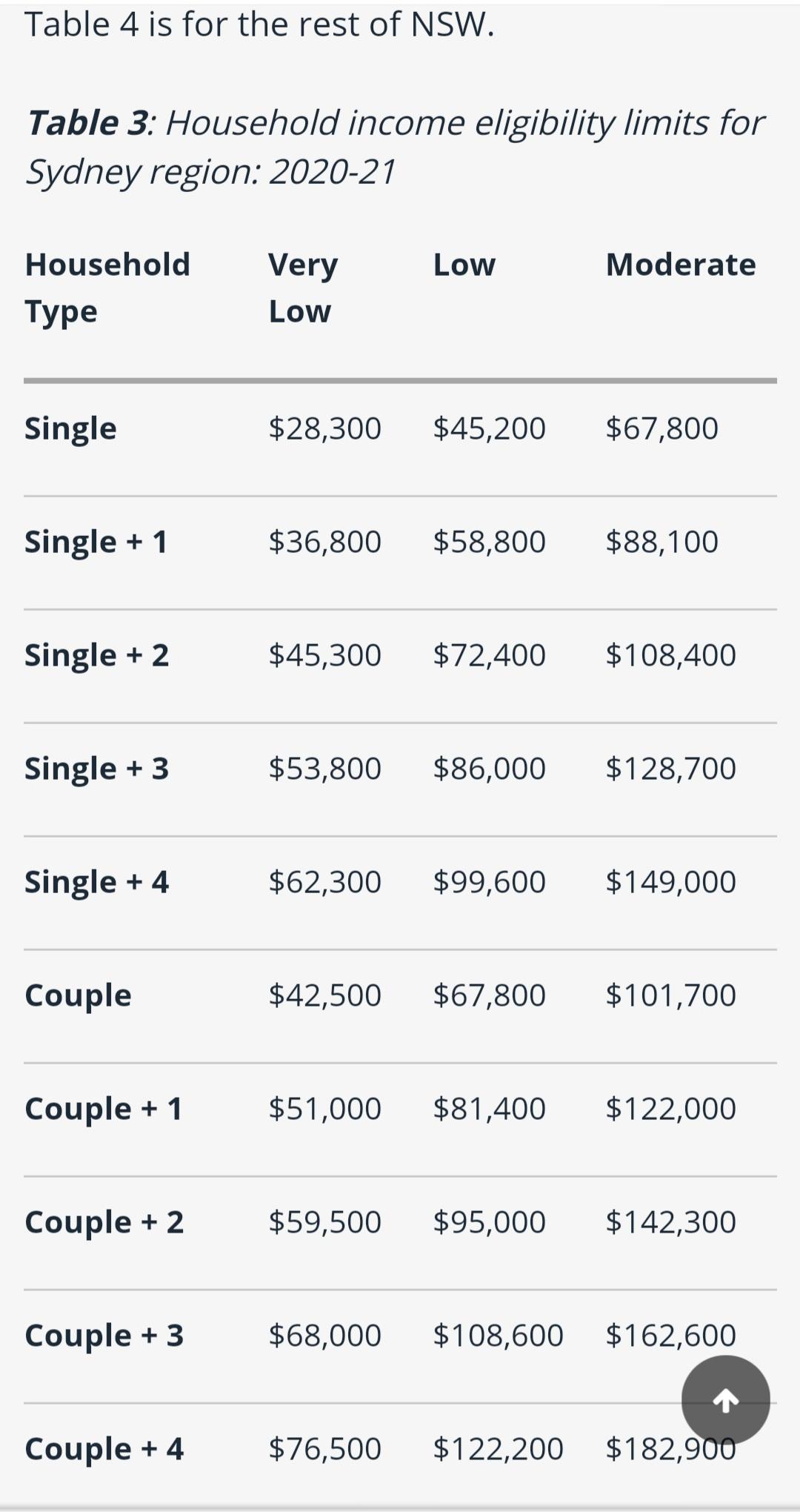 